Flood Relief Assistance…   you can help!  In addition to your prayers and helping friends and family members affected by the recent flooding, there are several organizations providing support in this time of need: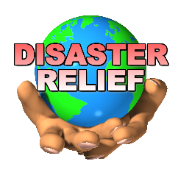 You can donate through the Kearney Area Community Foundation Disaster Relief fund.  All donations stay in our area.  The link to donate is www.kearney.foundation.org/disaster-relief-fundThe LCMS Nebraska District office is accepting donations for disaster relief in Nebraska.  Please visit http://www.ndlcms.org/disaster-report/, where you will find links to donate on the right hand side of the webpage. Those who prefer to mail checks instead of making a gift by credit card should indicate that the gift is given for “Disaster Relief – NE Flooding” and mail them to:
		Nebraska District LCMSPO Box 407
     	Seward, NE  68434Need Assistance from the flood-If you need assistance with the cost of clean-up, rebuilding, or replacement due to the recent flood, then please call the church office.  Our circuit is in the process of securing grant money from the NE District to help individuals in our area.Luke 16:8 – “For the sons of this world are more shrewd in dealing with their own generation than the sons of light.” The sons of this world know they should use their wealth wisely to provide for their future. Shouldn’t we “sons of light” know that the wealth God has allowed us to manage should be managed for God’s purposes in the roles He has placed us in church, home, and society? Don’t we have more to live for, more to work for, and more to give toward?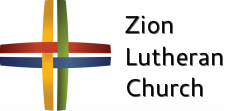 Announcements – August 18, 2019Thou shalt silence your cell phone during worship.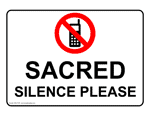 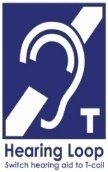 Our sanctuary has a HEARING LOOP.  Please switch hearing aids to T-coil mode.  We have 2 headsets and receivers for use by those without hearing aids.       Ask an usher for assistance. Forgot your offering?  Don’t have your checkbook or cash? Today or any day you can visit our website at zionkearney.com and click on the “giving” tab.  Or, text “zionkearney” (one word) to 77977.  You’ll receive a text back with instructions to start giving.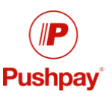 For Your Safety and Security … all exterior doors are locked 15 minutes after the church service begins.  If you are running late please go to the west door for access to the sanctuary.Peaches - the second shipment has arrived.  If you would like to purchase some peaches right after church the youth will meet at the north parking lot doors until Sunday School begins, then they will be selling again today from 2:00-5:00pm and the remainder of the week until they are gone.  The last shipment will arrive sometime next weekend.The High School Youth Bible Class will begin today in Mrs. Willers’ room.  We will learn ways to talk about Jesus and what the Bible teaches with our family and friends, because that can be hard sometimes.   ZYG (Zion Youth Group)  - All youth (grades 7-12) are invited to a “Back-to-School Barbeque” at Pastor Gaunt’s house (4705 10th Avenue Place) right after Sunday School classes TODAY.  We will eat our fill, play some games, and plan more fun stuff for future months.  We’ll be done by 2 pm.  If you need a ride contact Pastor Gaunt at 308-455-0552.  Invite your friends, too!Senior Citizens meet tomorrow Monday, August 19th at 12:00 pm for their monthly potluck and fellowship.  All are welcome.A New Adult Instruction Class will begin on August 22.  If you are interested in becoming a member at Zion, or are interested in learning more about the Christian faith, please plan to attend. You will receive a free "Luther's Small Catechism" as a lifelong tool for learning.  "Here We Stand...Together" is the theme Pastor DeLoach and Pastor Gaunt will follow for this class.  It will be held in the Fellowship Hall beginning at 7:00 pm.  If you are interested in attending this class please contact the Church office at 308-234-3410 or speak with one of the Pastors.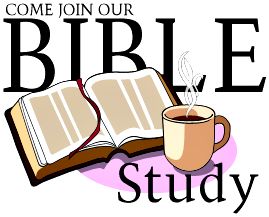 Fish & Brats Feed Faith Lutheran Church Fellowship Hall in Hazard, NE will host a fish & brats feed on Sunday, August 25th from12:00 – 1:30 pm.  It will be a free will donation.  All proceeds go to Orphan Grain Train to help farm families and individuals in communities who do not have insurance to cover the damage from spring flooding in Nebraska.Zion’s Mission Projects:  The 3rd Quarter missions are being collected for Rev. Jonathan and Anita Clausing.Zion Choir - “I’m Singin’ In the Rain!” Whether you have been singing in all of our rain, in the shower or your car please consider becoming a part of the Adult Choir at Zion!  This group includes a wide range of musical abilities, ages, and sense of humor.  We strive to sing well to the glory of God and to assist the congregation in worship approximately one Sunday a month.  Practices are Wednesday evenings from 7 – 8:00 p.m. in the church balcony.  If you cannot commit to the entire choir season (mid-September through Easter), please consider joining us through Christmas.  Questions?  Please call/text/email Carol DeLoach or any choir member.  Carol’s number is:  627-2279, or carol.deloach@gmail.com.  Practices begin Wednesday, September 11, at 7:00 p.m.The Men’s Thursday Night Bible Class …began Thursday, August 15th.  Please feel free to join in the class anytime.  The next class will meet September 19th at 7:00 pm.Zion’s Golf Tournament … will be held Sunday, September 22, with a shotgun start at 1:00 pm at the Elks Golf Course.  Please be watching the bulletin and Sower for more information.Thank You to the Kearney Area Barbershoppers – 1733 Chorus for singing during the offering. Radio Broadcast and flowers  Please consider sponsoring a radio broadcast, several families can sponsor together, or providing altar flowers to beautify the sanctuary.  The sign up sheet is on the board across from the mailboxes.  There are several open dates.School NewsStay informed on the most current school news with Zion’s updated website:  www.zionkearney.org!  You can also download Zion Lutheran School’s brand new mobile app.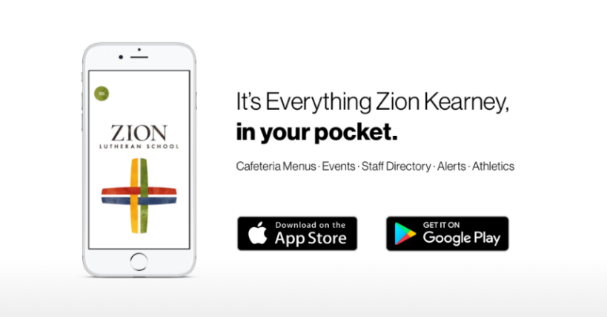 A volleyball coach is needed for the coming school year.  If you are interested, or know someone who is, please contact Mr. Splittgerber.Do you like science?  Zion Lutheran School is adopting a new science text and program to replace the current text which is about 18 years old.  The purchase of the classroom kits is costly, nearly $2000 per class.  If you would like to help the school with a donation to offset this cost, please make out a check to Zion Lutheran and note SCIENCE on the memo line.  If you would like more information, please see Mr. Splittgerber.  Thank you!The new school year had a smooth start.  The early childhood classes will be starting this week.A BIG THANK YOU to Schrock Medical Clinic.  Mr. Splittgerber applied for the community grant and Zion was accepted as the August Kearney community recipientSunday, Aug 18Zion YouthSunday, Aug. 25Mary Martha